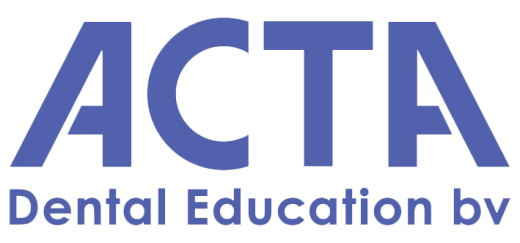 DE ROL VAN PIJN BIJ DE BEHANDELING VAN KINDERENDatum: 19 april 2018Docenten: J. (Judith) Versloot en J. (Jaap) Veerkamp 09.00 - 10.30 	Theoretische achtergrond van pijn10.30 - 10.45	Pauze10.45 - 12.30 	Casus workshop en video beoordelingen